СОВЕТ ДЕПУТАТОВМУНИЦИПАЛЬНОГО ОКРУГА ДОНСКОЙРЕШЕНИЕ20 апреля 2017 года           01-03-33Об утверждении схемы многомандатных избирательных округов по выборам депутатов Совета депутатов муниципального округа Донской в городе Москве В соответствии со статьей 18 Федерального закона от 12 июня 2002 года № 67-ФЗ «Об основных гарантиях избирательных прав и права на участие в референдуме граждан Российской Федерации» и  статьей 13 Закона города Москвы от 6 июля 2005 года № 38 «Избирательный кодекс города Москвы»,    Совет депутатов муниципального округа Донской решил:1. Утвердить схему многомандатных избирательных округов по выборам депутатов Совета депутатов муниципального округа Донской в городе Москве на 10 лет согласно приложению к настоящему решению.2. Признать утратившим силу решение муниципального Собрания внутригородского муниципального образования Донское в городе Москве от 25 октября 2011 года № 01-03-48 «Об утверждении схемы избирательных округов по выборам депутатов муниципального Собрания внутригородского муниципального образования Донское в городе Москве 2012 года созыва».3. Опубликовать настоящее решение в бюллетене «Московский муниципальный вестник» в течение пяти дней со дня его принятия и разместить на официальном сайте муниципального округа Донской www.mo-donskoy.ru.4. Направить настоящее решение в Избирательную комиссию муниципального округа Донской  в течение 3 дней со дня его принятия.	5. Контроль за исполнением настоящего решения возложить на главу муниципального округа Донской  Кабанову Т.В.Глава муниципального округаДонской                                                                               Т.В. КабановаСхема многомандатных избирательных округов по выборам депутатов Совета депутатов муниципального округа Донской в городе МосквеПятимандатный избирательный округ № 1, число избирателей в округе – 13515 избирателей.Перечень домовладений, входящих в избирательный округ № 1:Ленинский проспект: 12, 16, 18, 20, 22, 24, 26, 28, 30, 21, 23, 25, 27, 35, 37, 37А.ул. Донская: 24, 28, 31, 33, 35, 39 (к. 1), 43.Донская площадь: 1.ул. М. Калужская: 8, 12, 27.ул. Стасовой: 3/27, 4, 5, 10, 10 (к. 2), 10 (к.3), 12, 14, 14 (к. 3).ул. Шаболовка:  30/12, 32, 38, 40, 46 (к.1), 46 (к. 2), 46 (к. 3), 50, 52, 54.ул. Шухова:  18.2-ой Донской проезд:  6, 7/1.3-й Донской проезд, 1.ул. Орджоникидзе: 5 (к. 2), 5 (к. 3), 6 (к. 2), 6 (к. 4), 6/9, 7, 9 (к. 1), 9 (к. 2), 13/2, 14.ул. Вавилова: 2, 6.5-ый Донской проезд:  21 (к. 1), 21 (к. 2), 21 (к. 3), 21 (к. 4), 21 (к. 5), 21 (к. 7), 21 (к. 8), 21 (к. 9), 21 (к. 10), 21 (к. 11), 21 (к. 12), 21 (к. 13), 21 (к. 14).2-ой В. Михайловский проезд:, 1, 3, 4, 5, 6, 7, 10, 12 (к. 1). 4-ый В. Михайловский проезд: 3 (к. 1), 4 (к. 1), 6 (к. 1), 7 (к. 1), 7 (к. 2), 10 (к. 1), 10 (к. 2), 10 (к. 3), 10 (к. 4), 10 (к. 5).1-ый Рощинский проезд: 4 (к. 1), 4 (к. 2), 8.Загородное шоссе: 2, 8 (к. Б), 8 (к. В), 8 (к. 2), 8 (к. 3), 8 (к. 6), 8 (к. 7), 8 (к. 8), 10 (к. 1), 10 (к. 5), 10 (к 6), 10 (к. 9), 10 (к. 10), 18А, 18А (стр. 2).Пятимандатный избирательный округ № 2, число избирателей в округе – 13631 избиратель.Перечень домовладений, входящих в избирательный округ № 2:Загородное шоссе: 3 (к. 1),  3 (к. 2), 3 (к. 3), 4 (к. 2), 4 (к. 3), 5 (к. 1), 5 (к. 2), 5 (к. 3), 5 (к. 4), 6 (к.1), 6 (к. 2), 6 (к. 3), 6 (к. 4), 7 (к. 1), 7 (к. 2), 7 (к. 4), 9 (к. 1), 9 (к. 2), 9 (к. 3), 11 (к. 1), 11 (к. 2), 13, 15 (к. 1), 15 (к. 2).Севастопольский проспект: 1 (к. 1), 1 (к. 1А), 1 (к. 2), 1 (к. 3), 1 (к. 4), 1 (к. 5), 3 (к. 1), 3 (к. 2), 3 (к. 3), 3 (к. 4), 3 (к. 5), 3 (к. 6), 3 (к. 7), 3 (к. 8), 3 (к. 9), 5 (к. 1), 5 (к. 2), 5 (к. 3), 5А (к. 1), 7 (к. 1), 7 (к. 2), 7 (к. 3), 7 (к. 4), 7 (к. 5), 7 (к. 6), 9 (к. 1), 9 (к. 2), 9 (к. 3), 9 (к.4), 11 (к. 1), 11 (к. 2).ул. Б. Тульская: 54, 54 (к. 3), 56.ул. М. Тульская: 45А (к. 6), 55 (к. 4), 57.Варшавское шоссе:  2, 4, 4 (к. 3), 6, 7 (к. 1), 10 (к. 1), 10 (к. 2), 10 (к. 3), 10 (к. 4), 13, 16, 16 (к. 1), 16 (к. 2), 16 (к. 3), 18 (к. 1), 18 (к. 2), 18 (к. 3), 25, 29, 31.Графическое изображение схемы многомандатных избирательных округов по выборам депутатов Совета депутатов муниципального округа Донской в городе Москве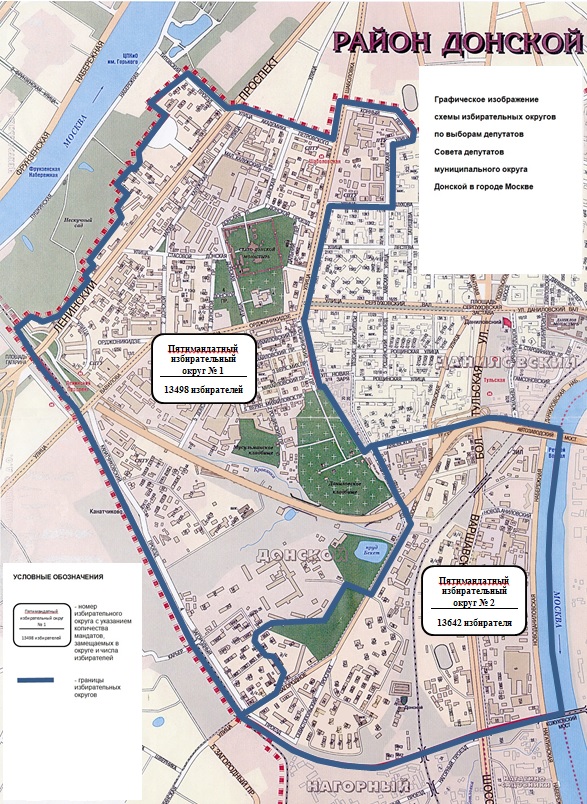 Приложение к решению Совета депутатовмуниципального округа Донскойот 20 апреля 2017 года № 01-03-33Приложение к схеме многомандатных избирательных округов по выборам депутатов Совета депутатов муниципального округа Донскойв городе Москве 